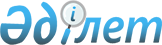 "2010-2012 жылдарға арналған аудандық бюджет туралы" 2009 жылғы 29 желтоқсандағы № 17-1 шешімге өзгерістер енгізу туралы
					
			Күшін жойған
			
			
		
					Шығыс Қазақстан облысы Зайсан аудандық мәслихатының 2010 жылғы 13 желтоқсандағы N 26-1 шешімі. Шығыс Қазақстан облысы Әділет департаментінің Зайсан аудандық әділет басқармасында 2010 жылғы 14 желтоқсанда N 5-11-126 тіркелді. Қолданылу мерзімінің өтуіне байланысты күші жойылды (Зайсан аудандық мәслихатының 2011 жылғы 11 қаңтардағы № 28 хаты)

      Ескерту. Қолданылу мерзімінің өтуіне байланысты күші жойылды (Зайсан аудандық мәслихатының 2011.01.11 № 28 хаты).      

Қазақстан Республикасының 2008 жылғы 4 желтоқсандағы № 95-IV Бюджет Кодексінің 109 бабына, Қазақстан Республикасының 2001 жылғы 23 қаңтардағы «Қазақстан Республикасындағы жергілікті мемлекеттік басқару және өзін-өзі басқару туралы» № 148 Заңының 6-бабының 1-тармағының 1) тармақшасына, Шығыс Қазақстан облыстық мәслихатының «2010-2012 жылдарға арналған облыстық бюджет туралы 2009 жылғы 21 желтоқсандағы № 17/222-IV шешімге өзгерістер мен толықтырулар енгізу туралы» 2010 жылғы 10 желтоқсандағы № 25/307-IV (нормативтік құқықтық актілерді мемлекеттік тіркеу тізілімінде 2010 жылғы 13 желтоқсанда 2539 нөмірімен тіркелген) шешіміне сәйкес, аудандық мәслихат ШЕШІМ ҚАБЫЛДАДЫ:



      1. «2010-2012 жылдарға арналған аудандық бюджет туралы» аудандық мәслихаттың 2009 жылғы 29 желтоқсандағы № 17-1 шешіміне (нормативтік құқықтық актілерді мемлекеттік тіркеу тізілімінде 5-11-107 нөмірімен тіркелген, «Достық» газетінің 2010 жылғы 16 қаңтардағы № 3-4 сандарында жарияланған) мынадай өзгерістер енгізілсін: 



      1) 1-тармақта:

      «2258249,1» деген сандар «2258249» деген сандарымен ауыстырылсын;

      «1838968,1» деген сандар «1838968» деген сандарымен ауыстырылсын;

      «2166549,7» деген сандар «2166549,6» деген сандарымен ауыстырылсын;



      2) 10-1 тармақта:

      «252» деген сандар «251,9» деген сандармен ауыстырылсын;

      «99» деген сандар «98,9» деген сандармен ауыстырылсын;



      3) аталған шешімнің 1, 6, 7-қосымшалары осы шешімнің 1, 2,  3-қосымшаларына сәйкес жаңа редакцияда жазылсын.



      2. Осы шешім 2010 жылғы 1 қаңтардан бастап қолданысқа енгізіледі.      Сессия төрағасы                         Қ.Б. Чайқынов

       Аудандық мәслихат хатшысы               Н.Қ. Бейсенов

 

Зайсан аудандық мәслихатының

2010 жылғы 13 желтоқсандағы

№ 26-1 шешіміне 1-қосымшаЗайсан аудандық мәслихатының

2009 жылғы 29 желтоқсандағы

№ 17-1 шешіміне 1-қосымша 2010 жылға арналған аудандық бюджет

Зайсан аудандық мәслихатының

2010 жылғы 13 желтоқсандағы

№ 26-1 шешіміне 2-қосымшаЗайсан ауданы мәслихатының

2009 жылғы 29 желтоқсандағы

№ 17-1 шешіміне 6-қосымша Аудандық маңызы бар қала, ауылдық округтердің бюджеттік

бағдарламалары

Зайсан аудандық мәслихатының

2010 жылғы 13 желтоқсандағы

№ 26-1 шешіміне 3-қосымшаЗайсан ауданы мәслихатының

2009 жылғы 29 желтоқсандағы

№ 17-1 шешіміне 7-қосымша Ауданның жалпы білім беруге арналған шығындардың бөлінуі
					© 2012. Қазақстан Республикасы Әділет министрлігінің «Қазақстан Республикасының Заңнама және құқықтық ақпарат институты» ШЖҚ РМК
				СанатыСанатыСанатыСанатыСома

(мың теңге)СыныбыСыныбыСыныбыСома

(мың теңге)Iшкi сыныбыIшкi сыныбыСома

(мың теңге)Кірістер атауларыСома

(мың теңге)I. Түсімдер22582491Салықтық түсімдер37596401Табыс салығы1447042Жеке табыс салығы14470403Әлеуметтiк салық1193001Әлеуметтік салық11930004Меншiкке салынатын салықтар972051Мүлiкке салынатын салықтар584353Жер салығы108154Көлiк құралдарына салынатын салық262055Бірыңғай жер салығы175005Тауарларға, жұмыстарға және қызметтер көрсетуге салынатын iшкi салықтар102202Акциздер17603Табиғи және басқа ресурстарды пайдаланғаны үшiн түсетiн түсiмдер44004Кәсiпкерлiк және кәсiби қызметтi жүргiзгенi үшiн алынатын алымдар34605Құмар ойын бизнеске салық60008Заңдық мәнді іс-әрекеттерді жасағаны үшін және (немесе) оған уәкілеттігі бар мемлекеттік органдардың немесе лауазымды адамдардың құжаттар бергені үшін алынатын міндетті төлемдер45351Мемлекеттік баж45352Салықтық емес түсiмдер1100001Мемлекеттік меншіктен түсетін кірістер30005Мемлекет меншігіндегі мүлікті жалға беруден түсетін кірістер300006Басқа да салықтық емес түсiмдер80001Басқа да салықтық емес түсiмдер80003Негізгі капиталды сатудан түсетін түсімдер3231701Мемлекеттік мекемелерге бекітілген мемлекеттік мүлікті сату216751Мемлекеттік мекемелерге бекітілген мемлекеттік мүлікті сату2167503Жердi және материалдық емес активтердi сату106421Жерді сату106424Трансферттердің түсімдері183896802Мемлекеттік басқарудың жоғары тұрған органдарынан түсетін трансферттер18389682Облыстық бюджеттен түсетін трансферттер1838968Функционалдық топФункционалдық топФункционалдық топФункционалдық топФункционалдық топСома

(мың теңге)Кіші функцияКіші функцияКіші функцияКіші функцияСома

(мың теңге)Бюджеттік бағдарлама әкiмшiсiБюджеттік бағдарлама әкiмшiсiБюджеттік бағдарлама әкiмшiсiСома

(мың теңге)БағдарламаБағдарламаСома

(мың теңге)АтауыСома

(мың теңге)II. Шығындар2166549,61Жалпы сипаттағы мемлекеттiк қызметтер1853891Мемлекеттiк басқарудың жалпы функцияларын орындайтын өкiлдi, атқарушы және басқа органдар163191112Аудан (облыстық маңызы бар қала) мәслихатының аппараты110611Аудан (облыстық маңызы бар қала) мәслихатының қызметін қамтамасыз ету жөніндегі қызметтер11061122Аудан (облыстық маңызы бар қала) әкiмінің аппараты698901Аудан (облыстық маңызы бар қала) әкімінің қызметін қамтамасыз ету жөніндегі қызметтер651312Ақпараттық жүйелер құру21514Мемлекеттік органдарды материалдық-техникалық жарақтандыру2608123Қаладағы аудан, аудандық маңызы бар қала, кент, ауыл (село), ауылдық (селолық) округ әкімінің аппараты822401Қаладағы аудан, аудандық маңызы бар қаланың, кент, ауыл (село), ауылдық (селолық) округ әкімінің қызметін қамтамасыз ету жөніндегі қызметтер8042723Мемлекеттік органдарды материалдық-техникалық жарақтандыру18132Қаржылық қызмет9202452Ауданның (облыстық маңызы бар қаланың) қаржы бөлімі92021Аудандық бюджетті орындау және коммуналдық меншікті (облыстық маңызы бар қала) саласындағы мемлекеттік саясатты іске асыру жөніндегі қызметтер77063Салық салу мақсатында мүлікті бағалауды жүргізу2164Біржолғы талондарды беру жөніндегі жұмысты және біржолғы талондарды іске асырудан сомаларды жинаудың толықтығын қамтамасыз етуді ұйымдастыру116011Коммуналдық меншікке түскен мүлікті есепке алу, сақтау, бағалау және сату019Мемлекеттік органдарды материалдық-техникалық жарақтандыру1205Жоспарлау және статистикалық қызмет12996453Ауданның (облыстық маңызы бар қаланың) экономика және бюджеттік жоспарлау бөлімі129961Экономикалық саясатты, мемлекеттік жоспарлау жүйесін қалыптастыру және дамыту және аудандық (облыстық маңызы бар қаланы) басқару саласындағы мемлекеттік саясатты іске асыру жөніндегі қызметтер126585Мемлекеттік органдарды материалдық-техникалық жарақтандыру3382Қорғаныс69441Әскери мұқтаждар5423122Аудан (облыстық маңызы бар қала) әкімінің аппараты54235Жалпыға бірдей әскери міндетті атқару шеңберіндегі іс-шаралар54232Төтенше жағдайлар жөніндегі жұмыстарды ұйымдастыру1521122Аудан (облыстық маңызы бар қала) әкімінің аппараты15216Аудан (облыстық маңызы бар қала) ауқымындағы төтенше жағдайлардың алдын алу және оларды жою7127Аудандық(қалалық) ауқымдағы дала өрттерінің, сондай-ақ мемлекеттік өртке қарсы қызмет органдары құрылмаған елді мекендерде өрттердің алдын алу және оларды сөндіру жөніндегі іс-шаралар8093Қоғамдық тәртіп, қауіпсіздік, құқық, сот, қылмыстық-атқару қызметі33001Құқық қорғау қызметі3300458Ауданның (облыстық маңызы бар қаланың) тұрғын үй-коммуналдық шаруашылығы, жолаушылар көлігі және автомобиль жолдары бөлімі330021Елдi мекендерде жол жүрісі қауiпсiздiгін қамтамасыз ету33004Бiлiм беру12486381Мектепке дейiнгi тәрбие және оқыту37390464Ауданның (облыстық маңызы бар қаланың) білім бөлімі373909Мектепке дейінгі тәрбие ұйымдарының қызметін қамтамасыз ету373902Бастауыш, негізгі орта және жалпы орта білім беру1146224464Ауданның (облыстық маңызы бар қаланың) білім бөлімі11462243Жалпы білім беру11197486Балаларға қосымша білім беру264769Бiлiм беру саласындағы өзге де қызметтер65024464Ауданның (облыстық маңызы бар қаланың) білім бөлімі650241Жергілікті деңгейде білім беру саласындағы мемлекеттік саясатты іске асыру жөніндегі қызметтер41204Ауданның (облыстық маңызы бар қаланың) мемлекеттік білім беру мекемелерінде білім беру жүйесін ақпараттандыру1005Ауданның (облыстық маңызы бар қаланың) мемлекеттік білім беру мекемелер үшін оқулықтар мен оқу-әдiстемелiк кешендерді сатып алу және жеткізу1133911Өңірлік жұмыспен қамту және кадрларды қайта даярлау стратегиясын іске асыру шеңберінде білім беру объектілерін күрделі, ағымды жөндеу494656Әлеуметтiк көмек және әлеуметтік қамсыздандыру195226,12Әлеуметтiк көмек179233,1123Қаладағы аудан, аудандық маңызы бар қала, кент, ауыл (село), ауылдық (селолық) округ әкімінің аппараты149353Мұқтаж азаматтарға үйінде әлеуметтік көмек көрсету14935451Ауданның (облыстық маңызы бар қаланың) жұмыспен қамту және әлеуметтік бағдарламалар бөлімі164298,12Еңбекпен қамту бағдарламасы281074Ауылдық жерлерде тұратын денсаулық сақтау, білім беру, әлеуметтік қамтамасыз ету, мәдениет және спорт мамандарына отын сатып алуға Қазақстан Республикасының заңнамасына сәйкес әлеуметтік көмек көрсету39355Мемлекеттік атаулы әлеуметтік көмек222206Тұрғын үй көмегі15307Жергілікті өкілетті органдардың шешімі бойынша мұқтаж азаматтардың жекелеген топтарына әлеуметтік көмек3912610Үйден тәрбиеленіп оқытылатын мүгедек балаларды материалдық қамтамасыз ету30941618 жасқа дейінгі балаларға мемлекеттік жәрдемақылар5195617Мүгедектерді оңалту жеке бағдарламасына сәйкес, мұқтаж мүгедектерді міндетті гигиеналық құралдармен қамтамасыз етуге, және ымдау тілі мамандарының, жеке көмекшілердің қызмет көрсетуі145119Ұлы Отан соғысындағы Жеңістің 65 жылдығына орай Ұлы Отан соғысының қатысушылары мен мүгедектеріне Тәуелсіз Мемлекеттер Достастығы елдері бойынша, Қазақстан Республикасының аумағы бойынша жол жүруін, сондай-ақ оларға және олармен бірге жүретін адамдарға Мәскеу, Астана қалаларында мерекелік іс-шараларға қатысуы үшін тамақтануына, тұруына, жол жүруіне арналған шығыстарын төлеуді қамтамасыз ету26,120Ұлы Отан соғысындағы Жеңістің 65 жылдығына орай Ұлы Отан соғысының қатысушылары мен мүгедектеріне, сондай-ақ оларға теңестірілген, оның ішінде майдандағы армия құрамына кірмеген, 1941 жылғы 22 маусымнан бастап 1945 жылғы 3 қыркүйек аралығындағы кезеңде әскери бөлімшелерде, мекемелерде, әскери-оқу орындарында әскери қызметтен өткен, запасқа босатылған (отставка), «1941-1945 ж.ж. Ұлы Отан соғысында Германияны жеңгенi үшiн» медалімен немесе «Жапонияны жеңгені үшін» медалімен марапатталған әскери қызметшілерге, Ұлы Отан соғысы жылдарында тылда кемінде алты ай жұмыс істеген (қызметте болған) адамдарға біржолғы материалдық көмек төлеу128539Әлеуметтiк көмек және әлеуметтiк қамтамасыз ету салаларындағы өзге де қызметтер15993451Ауданның (облыстық маңызы бар қаланың) жұмыспен қамту және әлеуметтік бағдарламалар бөлімі159931Жергілікті деңгейде халық үшін әлеуметтік бағдарламаларды жұмыспен қамтуды қамтамасыз етуді іске асыру саласындағы мемлекеттік саясатты іске асыру жөніндегі қызметтер1413911Жәрдемақыларды және басқа да әлеуметтік төлемдерді есептеу, төлеу мен жеткізу бойынша қызметтерге ақы төлеу175422Мемлекеттік органдарды материалдық-техникалық жарақтандыру1007Тұрғын үй-коммуналдық шаруашылық91304,21Тұрғын үй шаруашылығы23078467Ауданның (облыстық маңызы бар қаланың) құрылыс бөлімі2103Мемлекеттік коммуналдық тұрғын үй қорының тұрғын үй құрылысы және (немесе) сатып алу210458Ауданның тұрғын үй-коммуналдық шаруашылығы, жолаушылар көлігі және автомобиль жолдары бөлімі228683Мемлекеттік тұрғын үй қорының сақталуын ұйымдастыру11934Азаматтардың жекелеген санаттарын тұрғын үймен қамтамасыз ету216752Коммуналдық шаруашылық39120,2458Ауданның (облыстық маңызы бар қаланың) тұрғын үй-коммуналдық шаруашылығы, жолаушылар көлігі және автомобиль жолдары бөлімі1171812Сумен жабдықтау және су бөлу жүйесінің қызмет етуі11718467Ауданның (облыстық маңызы бар қаланың) құрылыс бөлімі27402,25Коммуналдық шаруашылығын дамыту162626Сумен жабдықтау жүйесін дамыту11140,23Елді-мекендерді көркейту29106123Қаладағы аудан, аудандық маңызы бар қала, кент, ауыл (село), ауылдық (селолық) округ әкімінің аппараты269358Елді мекендерде көшелерді жарықтандыру100359Елді мекендердің санитариясын қамтамасыз ету593010Жерлеу орындарын күтіп-ұстау және туысы жоқ адамдарды жерлеу5011Елді мекендерді абаттандыру мен көгалдандыру10920458Ауданның (облыстық маңызы бар қаланың) тұрғын үй-коммуналдық шаруашылығы, жолаушылар көлігі және автомобиль жолдары бөлімі217118Елді мекендерді абаттандыру мен көгалдандыру21718Мәдениет, спорт, туризм және ақпараттық кеңістiк90167,21Мәдениет саласындағы қызмет48742,2455Ауданның (облыстық маңызы бар қаланың) мәдениет және тілдерді дамыту бөлімі48742,23Мәдени-демалыс жұмысын қолдау48742,22Спорт 11950465Ауданның (облыстық маңызы бар қаланың) дене шынықтыру және спорт бөлімі103505Ұлттық және бұқаралық спорт түрлерін дамыту48506Аудандық (облыстық маңызы бар қалалық) деңгейде спорттық жарыстар өткiзу25507Әртүрлi спорт түрлерi бойынша аудан (облыстық маңызы бар қала) құрама командаларының мүшелерiн дайындау және олардың облыстық спорт жарыстарына қатысуы2950467Ауданның (облыстық маңызы бар қаланың) құрылыс бөлімі16008Спорт объектілерін дамыту16003Ақпараттық кеңiстiк13984455Ауданның (облыстық маңызы бар қаланың) мәдениет және тілдерді дамыту бөлімі85766Аудандық (қалалық) кiтапханалардың жұмыс iстеуi84267Мемлекеттік тілді және Қазақстан халықтарының басқа да тілдерін дамыту150456Ауданның (облыстық маңызы бар қаланың) ішкі саясат бөлімі54082Газеттер мен журналдар арқылы мемлекеттік ақпараттық саясат жүргізу жөніндегі қызметтер54089Мәдениет, спорт, туризм және ақпараттық кеңістікті ұйымдастыру жөніндегі өзге де қызметтер15491455Ауданның (облыстық маңызы бар қаланың) мәдениет және тілдерді дамыту бөлімі45221Жергілікті деңгейде тілдерді және мәдениетті дамыту саласындағы мемлекеттік саясатты іске асыру жөніндегі қызметтер4522456Ауданның (облыстық маңызы бар қаланың) ішкі саясат бөлімі75351Жергілікті деңгейде ақпарат,мемлекеттілікті нығайту және азаматтардың әлеуметтік сенімділігін қалыптастыру саласында мемлекеттік саясатты іске асыру жөніндегі қызметтер70353Жастар саясаты саласындағы өңірлік бағдарламаларды іске асыру500465Ауданның (облыстық маңызы бар қаланың) дене шынықтыру және спорт бөлімі34341Жергілікті деңгейде дене шынықтыру және спорт саласындағы мемлекеттік саясатты іске асыру жөніндегі қызметтер343410Ауыл, су, орман, балық шаруашылығы, ерекше қорғалатын табиғи аумақтар, қоршаған ортаны және жануарлар дүниесін қорғау, жер қатынастары89135,91Ауыл шаруашылығы15990,9453Ауданның (облыстық маңызы бар қаланың) экономика және бюджеттік жоспарлау бөлімі251,999Республикалық бюджеттен берілетін нысаналы трансферттер есебінен ауылдық елді мекендер саласының мамандарын әлеуметтік қолдау шараларын іске асыру251,9474Ауданның (облыстық маңызы бар қаланың) ауыл шаруашылығы және ветеринария бөлімі157391Жергілікті деңгейде ауыл шаруашылығы және ветеринария саласындағы мемлекеттік саясатты іске асыру жөніндегі қызметтер88844Мемлекеттік органдарды материалдық-техникалық жарақтандыру37305Мал көмінділерінің(биотермиялық шұңқырлардың) жұмыс істеуін қамтамасыз ету12958Алып қойылатын және жойылатын ауру жануарлардың, жануарлардан алынатын өнімдер мен шикізаттың құнын иелеріне өтеу18306Жер қатынастары5123463Ауданның (облыстық маңызы бар қаланың) жер қатынастары бөлімі51231Аудан (облыстық маңызы бар қала) аумағында жер қатынастарын реттеу саласындағы мемлекеттік саясатты іске асыру жөніндегі қызметтер50068Мемлекеттік органдарды материалдық-техникалық жарақтандыру1179Ауыл,су,орман,балық шаруашылығы және қоршаған ортаны қорғау мен жер қатынастары саласындағы өзге де қызметтер68022123Қаладағы аудан, аудандық маңызы бар қала, кент, ауыл (село), ауылдық (селолық) округ әкімінің аппараты2842019Өңірлік жұмыспен қамту және кадрларды қайта даярлау стратегиясын іске асыру шеңберінде ауылдарда(селоларда),ауылдық(селолық)округтерде әлеуметтік жобаларды қаржыландыру28420474Ауданның( облыстық маңызы бар қаланың) ауыл шаруашылығы және ветеринария бөлімі3960213Эпизоотияға қарсы іс-шаралар жүргізу3960211Өнеркәсіп, сәулет, қала құрылысы және құрылыс қызметі111722Сәулет, қала құрылысы және құрылыс қызметі11172467Ауданның (облыстық маңызы бар қаланың) құрылыс бөлімі88261Жергілікті деңгейде құрылыс саласындағы мемлекеттік саясатты іске асыру жөніндегі қызметтер8826468Ауданның (облыстық маңызы бар қаланың) сәулет және қала құрылысы бөлімі23461Жергілікті деңгейде сәулет және қала құрылысы саласындағы мемлекеттік саясатты іске асыру жөніндегі қызметтер22165Мемлекеттік органдарды материалдық-техникалық жарақтандыру13012Көлiк және коммуникация1779811Автомобиль көлiгi35515123Қаладағы аудан, аудандық маңызы бар қала, кент, ауыл (село), ауылдық (селолық) округ әкімінің аппараты1868013Аудандық маңызы бар қалаларда, кенттерде, ауылдарда (селоларда), ауылдық (селолық) округтерде автомобиль жолдарының жұмыс істеуін қамтамасыз ету18680458Ауданның (облыстық маңызы бар қаланың) тұрғын үй-коммуналдық шаруашылығы, жолаушылар көлігі және автомобиль жолдары бөлімі1683523Автомобиль жолдарының жұмыс істеуін қамтамасыз ету168359Көлік және коммуникациялар саласындағы өзге де қызметтер142466123Қаладағы аудан, аудандық маңызы бар қала, кент, ауыл (село), ауылдық (селолық) округ әкімінің аппараты1119720Өңірлік жұмыспен қамту және кадрларды қайта даярлау стратегиясын іске асыру шеңберінде елді-мекендер көшелерін жөндеу және ұстау11197458Ауданның (облыстық маңызы бар қаланың) тұрғын үй-коммуналдық шаруашылығы, жолаушылар көлігі және автомобиль жолдары бөлімі1312698Өңірлік жұмыспен қамту және кадрларды қайта даярлау стратегиясын іске асыру шеңберінде аудандық маңызы бар автомобиль жолдарын,қала және елді-мекендер көшелерін жөндеу және ұстау12626924Кентiшiлiк (қалаiшiлiк) және ауданiшiлiк қоғамдық жолаушылар тасымалдарын ұйымдастыру500013Басқалар144323Кәсiпкерлiк қызметтi қолдау және бәсекелестікті қорғау4586469Ауданның (облыстық маңызы бар қаланың) кәсіпкерлік бөлімі45861Жергілікті деңгейде кәсіпкерлік пен өнеркәсіпті дамыту саласындағы мемлекеттік саясатты іске асыру жөніндегі қызметтер43863Кәсіпкерлік қызметті қолдау2009Басқалар9846452Ауданның (облыстық маңызы бар қаланың) қаржы бөлімі388012Ауданның (облыстық маңызы бар қаланың) жергілікті атқарушы органының резерві3880458Ауданның (облыстық маңызы бар қаланың) тұрғын үй-коммуналдық шаруашылығы, жолаушылар көлігі және автомобиль жолдары бөлімі59661Жергілікті деңгейде тұрғын үй-коммуналдық шаруашылығы, жолаушылар көлігі және автомобиль жолдары саласындағы мемлекеттік саясатты іске асыру жөніндегі қызметтер596615Трансферттер52860,21Трансферттер52860,2452Ауданның (облыстық маңызы бар қаланың) қаржы бөлімі52860,26Нысаналы пайдаланылмаған (толық пайдаланылмаған) трансферттерді қайтару387,220Бюджет саласындағы еңбекақы төлеу қорының өзгеруіне байланысты жоғары тұрған бюджеттерге берілетін ағымдағы нысаналы трансферттер4431624Мемлекеттік органдардың функцияларын мемлекеттік басқарудың төмен тұрған деңгейлерінен жоғарғы деңгейлерге беруге байланысты жоғары тұрған бюджеттерге берілетін ағымдағы нысаналы трансферттер8157III. Таза бюджеттік несиелендіру1761Бюджеттік кредиттер178110Ауыл, су, орман, балық шаруашылығы, ерекше қорғалатын табиғи аумақтар, қоршаған ортаны және жануарлар дүниесін қорғау, жер қатынастары17811Ауыл шаруашылығы1781453Ауданның (облыстық маңызы бар қаланың) экономика және бюджеттік жоспарлау бөлімі17816Ауылдық елді мекендердің әлеуметтік саласының мамандарын әлеуметтік қолдау шараларын іске асыру үшін бюджеттік кредиттер17815Бюджеттік кредиттерді өтеу2001Бюджеттік кредиттерді өтеу201Мемлекеттік бюджеттен берілген бюджеттік кредиттерді өтеу20IV. Қаржы активтерімен операциялар бойынша сальдо27193Қаржы активтерін сатып алу2719313Басқалар271939Басқалар27193452Ауданның (облыстық маңызы бар қаланың) қаржы бөлімі2719314Заңды тұлғалардың жарғылық капиталын қалыптастыру немесе ұлғайту27193V. Бюджет тапшылығы (профицит)62745,4VI. Бюджет тапшылығын қаржыландыру(профицитті пайдалану)-62745,47Қарыздар түсімі178101Мемлекеттік ішкі қарыздар17812Қарыз алу келісім-шарттары178116Қарыздарды өтеу687821Қарыздарды өтеу68782452Ауданның (облыстық маңызы бар қаланың) қаржы бөлімі687828Жергілікті атқарушы органның жоғары тұрған бюджет алдындағы борышын өтеу687828Бюджет қаражаттарының пайдаланылатын қалдықтары4255,601Бюджет қаражатының бос қалдықтары4255,61Бюджет қаражатының бос қалдықтары4255,6мың теңгеҚала, ауыл округ әкімдерінің атауыҚаладағы аудан, аудандық маңызы бар қаланың, кенттің, ауылдың (селоның), ауылдық (селолық) округтің әкімі аппаратының қызметін қамтамасыз ету жөніндегі қызметтерМемлекеттік органдарды материалдық-техникалық жарақтандыруМұқтаж азаматтарға үйінде әлеуметтік көмек көрсету жергілікті бюджет қаражаты есебіненЕлді мекендерде көшелерді жарықтандыруЕлді мекендердің санитариясын қамтамасыз ету001 000023 000003 015008 000009 000Қала әкімі16047240669388215240Айнабұлақ әкімі861013087014070Біржан әкімі725012984610060Дайыр әкімі8462250124212080Қарабұлақ әкімі707014095613470Қаратал әкімі81861421626160100Кенсай әкімі748526075616080Сартерек әкімі8440260960170100Шілікті әкімі8877262986230130Барлығы80427181314935100355930кестенің жалғасы:мың теңгеҚала, ауыл округ әкімдерінің атауыЖерлеу орындарын күтіп-ұстау және туысы жоқ адамдарды жерлеуЕлді мекендерді абаттандыру мен көгалдандыруАудандық маңызы бар қалаларда, кенттерде, ауылдарда (селоларда), ауылдық (селолық) округтерде автомобиль жолдарының жұмыс істеуін жергілікті бюджет есебінен қамтамасыз етуӨңірлік жұмыспен қамту және кадрларды қайта даярлау стратегиясын іске асыру шеңберінде ауылдарда (селоларда), ауылдық (селолық) округтерде әлеуметтік жобаларды қаржыландыруӨңірлік жұмыспен қамту және кадрларды қайта даярлау стратегиясын іске асыру шеңберінде ауылдарда (селоларда), ауылдық (селолық) округтерде әлеуметтік жобаларды қаржыландыруӨңірлік жұмыспен қамту және кадрларды қайта даярлау стратегиясын іске асыру шеңберінде аудандық маңызы бар автомобиль жолдарын, қала және елді-мекендер көшелерін жөндеу және ұстауӨңірлік жұмыспен қамту және кадрларды қайта даярлау стратегиясын іске асыру шеңберінде аудандық маңызы бар автомобиль жолдарын, қала және елді-мекендер көшелерін жөндеу және ұстау010 000011 000013 015019027019029020027020029Қала әкімі50109201680374683729Айнабұлақ әкімі18035651781Біржан әкімі18021951096Дайыр әкімі1801613805Қарабұлақ әкімі18051782585Қаратал әкімі380Кенсай әкімі34038581926Сартерек әкімі18025471271Шілікті әкімі257Барлығы50109201868018956946474683729№МектептерШығындар сомасы, мың теңге1Әуезов мектебі79598,22Ломоносов мектебі75988,93Гагарин мектебі47128,84Дауленов мектебі40838,55Мұстафина мектебі414056Абай мектебі66127,17Амангельді мектебі38390,28Қаратал мектебі78455,49Айнабұлақ мектебі4813410Мукарама мектебі109221,611Сартерек мектебі40507,812Кенсай мектебі3947913Көгедай мектебі31631,614Орманбетов мектебі2694415Жарсу мектебі3520916Шекарашы34524,117Шілікті мектебі5046418Қазақстан мектебі30556,619Тасбастау мектебі2769420Октябрь мектебі21698,221Мұжықсу мектебі1871622Жамбыл мектебі2006023Жаңа-Тұрмыс мектебі10288,824Биқадамов мектебі7633,725Мәметова мектебі10354,126Саржыра мектебі10760,827Ақарал мектебі223728Қарасай мектебі201229Какен-Талды мектебі1337,630мектеп-интернат46973Бухгалтерия, әдіскерлік кабинет25379Барлығы1119748